Publicado en Barcelona el 30/10/2017 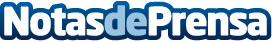 Las 5 denominaciones de origen de vino españolas más conocidas - Por QuieroVinos.comLa empresa distribuidora de vinos y cavas quierovinos.com presenta esta información con 5 de las denominaciones de origen de vino españolas con mayor prestigio nacional e internacional, destacando en concreto tres de las bodegas nacionales de mayor renombre que se encuentran en su catálogoDatos de contacto:QuieroVinos S.LTienda Online de Vinos912789435Nota de prensa publicada en: https://www.notasdeprensa.es/las-5-denominaciones-de-origen-de-vino_1 Categorias: Gastronomía Consumo http://www.notasdeprensa.es